PIENSO, PENSAMOS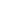 Pienso …						 Pensamos …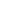 